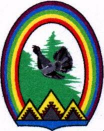 ДУМА ГОРОДА РАДУЖНЫЙХанты-Мансийского автономного округа – Югры РЕШЕНИЕот 24 декабря 2020 года                                                                                 № 27О внесении изменений в решение Думы города от 27.06.2013 № 393 «Об утверждении порядка проведения конкурса на замещение вакантной должности муниципальной службы в органе местного самоуправления города Радужный»	В целях приведения правовых актов Думы города в соответствие с действующим законодательством, а также устранения замечаний юридико-технического характера, Дума города решила:	1. Внести в приложение 1 к решению Думы города Радужный от 27.06.2013 № 393 «Об утверждении порядка проведения конкурса на замещение вакантной должности муниципальной службы в органе местного самоуправления города Радужный» следующие изменения:в статье 1:	а) в части 1 слова «городе Радужный» заменить словами «органе местного самоуправления города Радужный»;  б) часть 5 изложить в следующей редакции:«5. Вакантная должность муниципальной службы замещается без конкурсного отбора в случаях:1) при назначении на замещаемые на определенный срок должности муниципальной службы высшей группы, учреждаемые для выполнения функции «руководитель», должности муниципальной службы главной группы, учреждаемые для выполнения функции «помощник (советник)»;2) при заключении срочного трудового договора;3) при назначении муниципального служащего на иную должность муниципальной службы по состоянию здоровья в соответствии с медицинским заключением;4) в случаях, установленных ч. 1 п. 2 ст. 81 Трудового кодекса Российской Федерации;5) при назначении на должность муниципальной службы муниципального служащего (гражданина), включенного в кадровый резерв органа местного самоуправления.»;  в) дополнить частью 5.1 следующего содержания:	«5.1. Вакантная должность муниципальной службы по решению представителя нанимателя (работодателя) может быть замещена без конкурсного отбора:  1) при переводе муниципального служащего на иную должность муниципальной службы в случаях:  - изменения определенных сторонами условий трудового договора по причинам, связанным с изменением организационных условий труда;  - при реорганизации органа местного самоуправления или изменении его структуры;  - при ликвидации (упразднении) органа местного самоуправления или его структурного подразделения.  2) при назначении на отдельные должности муниципальной службы, исполнение должностных обязанностей по которым связано с использованием сведений, составляющих государственную тайну, по перечню должностей, утверждаемому муниципальным нормативным правовым актом;  3) при назначении на должности муниципальной службы, относящиеся к группе старших и младших должностей муниципальной службы, учреждаемые для выполнения функции «обеспечивающий специалист.»;пункт 9 части 1 статьи 3 изложить в следующей редакции:	«9) сведения о доходах за год, предшествующий году поступления на муниципальную службу, об имуществе и обязательствах имущественного характера;»;	3) в абзаце втором части 12 статьи 4 слова «в течении» заменить слова «в течение».	2. Настоящее решение вступает в силу после его официального опубликования.	3. Опубликовать настоящее решение в газете «Новости Радужного. Официальная среда».Председатель Думы города	    Глава города ______________  Г.П. Борщёв	      _________ Н.А. Гулина